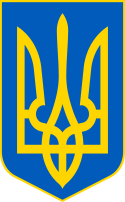 У К Р А Ї Н ААВАНГАРДІВСЬКА СЕЛИЩНА  РАДАОДЕСЬКОГО РАЙОНУ ОДЕСЬКОЇ ОБЛАСТІР І Ш Е Н Н ЯРозглянувши заяву про передачу в оренду земельної ділянки загальною площею 0,2020 га, кадастровий номер 5121056800:02:001:1081, з цільовим призначенням для будівництва та обслуговування будівель торгівлі (код КВЦПЗД 03.07), місце розташування якої: Одеська область, Одеський район, смт Хлібодарське, вул. Маяцька дорога, буд.25а, з метою оформлення правовстановлюючих документів на земельну ділянку під належним Чмуленку С.М. об’єктом нерухомості (реєстраційний номер об’єкту нерухомого майна: 1343341851210, номер запису про право власності: 52108630 від 13.10.2023), враховуючи додані до заяви супровідні документи, керуючись статтями 12,83,93,120,122,124,134 Земельного кодексу України, п. 288.5 ст. 288 Податкового кодексу України, Законом України «Про оренду землі», п. 34 частини 1 ст. 26 Закону України «Про місцеве самоврядування в Україні», враховуючи рекомендації Постійної комісії селищної ради з питань земельних відносин, природокористування, охорони пам’яток, історичного середовища та екологічної політики, Авангардівська селищна рада вирішила:1. Передати гр. Чмуленку Сергію Михайловичу в оренду строком на 5 (п’ять) років земельну ділянку загальною площею 0,2020 га, кадастровий номер 5121056800:02:001:1081, з цільовим призначенням для будівництва та обслуговування будівель торгівлі (код КВЦПЗД 03.07), місце розташування якої: Одеська область, Одеський район, смт Хлібодарське, вул. Маяцька дорога, буд.25а.2. Встановити орендну плату:1) на період дії правового режиму воєнного стану в Україні та протягом 90 днів з дня його припинення або скасування в розмірі 2-х відсотків від нормативної грошової оцінки земельної ділянки величиною 7 244,63 грн (сім тисяч двісті сорок чотири гривні 63 коп.) в місяць, або 86 935,55 грн ( вісімдесят шість тисяч дев’ятсот тридцять п’ять гривень 55 коп.) в рік;2) після припинення воєнного стану в Україні, в розмірі 5-ти відсотків від нормативної грошової оцінки земельної ділянки. Орендна плата з фізичних осіб;  Наявність відомчої ознаки: "00" Без деталізації за відомчою ознакою.№ 2366 -VІІІвід 10.11.2023 р.Нормативна грошова оцінка земельної ділянки становить 4 346 777,73 грн (чотири мільйона триста сорок шість тисяч сімсот сімдесят сім гривень 73 коп.).3. Оплату проводити щомісячно протягом 30 календарних днів, наступних за останнім календарним днем звітного за реквізитами: Код області: 15; Населений пункт: Авангардівська селищна ТГ; Отримувач: ГУК в Од.обл./отг смт Аванг./18010900; Код отримувача (ЄДРПОУ): 37607526; Банк отримувача: Казначейство України (ел. адм. подат.); Номер рахунку (ІВАN): UА368999980334149815000015598; Код класифікації доходів бюджету: 18010900; Найменування коду класифікації доходів бюджету: Орендна плата з фізичних осіб; Наявність відомчої ознаки: "00" Без деталізації за відомчою ознакою.4. Доручити селищному голові укласти від імені Авангардівської селищної ради договір оренди землі з Чмуленком С.М.5. Контроль за виконанням рішення покласти на постійну комісію селищної ради з питань земельних відносин, природокористування, охорони пам’яток, історичного середовища та екологічної політики.Селищний голова                                                             Сергій ХРУСТОВСЬКИЙ№ 2366 -VІІІвід 10.11.2023 р.Про передачу в оренду земельної ділянки Чмуленку С.М. 